预告：2021中国增值电信及虚拟运营高峰论坛将于10月在京召开5G作为新一轮科技革命和产业变革的代表性、引领性技术，正在与各行各业深度融合，为经济发展注入新动能、带来新机遇。5G融合应用是促进经济社会数字化、网络化、智能化转型的重要引擎。为贯彻落实习近平总书记关于加快5G发展的重要指示精神和党中央、国务院决策部署，工业和信息化部、国家网信办、国资委等十部门于2021年7月5日印发了《5G应用“扬帆”行动计划（2021-2023年）》的通知，大力推动5G全面协同发展，深入推进5G赋能千行百业，促进形成“需求牵引供给，供给创造需求”的高水平发展模式，驱动生产方式、生活方式和治理方式升级，培育壮大经济社会发展新动能。到2023年，我国5G应用发展水平将显著提升，综合实力持续增强，5G应用“扬帆远航”的局面逐步形成：在个人消费领域，打造一批“5G+”新型消费的新业务、新模式、新业态，用户获得感显著提升；在社会民生领域，打造一批5G+智慧教育、5G+智慧医疗、5G+文化旅游样板项目，5G+智慧城市建设水平进一步提升。当前，我国增值电信企业总数已超过10万家，短信、呼叫中心、IDC、ISP等企业成为行业创新主体，收入规模不断扩大，为经济增长作出了贡献，也带动了社会就业，提升了传统企业利用云通信的能力和水平。2020年度全国增值电信业务同比增长23.26%，“融合通信”作为融合了5G、云计算、人工智能、传统通讯服务在内的新型信息交互方式，极大程度上降低了企业的通信成本与使用门槛，同时也带动了例如5G RCS、5G MVNO、5G万物互联、5G SD-WAN等产业的快速发展。随着5G技术的发展，5G消息、云游戏、超高清视频、VR/AR、视频彩铃等增值业务为增值服务企业协同打造创新增值产品、提供差异化服务的商业模式等带来了机遇与挑战。特别是5G消息初步具备“杀手级”应用的潜质，获得了产业和公众的广泛关注，既涉及IT、CT、OT的深度融合，又与各行业企业数字化基础、经验知识等紧密结合，随着工信部“绽放杯”5G消息专题赛的开展，逐步选拔出一批创新能力突出、应用效果优秀、市场前景可观的项目，为后续分重点、分批次、循序渐进的推进用户需求强烈、基础较好、带动性强的重点行业优秀5G消息示范应用奠定了良好的基础。然而，我们也应该看到增值服务企业区域发展不均衡，垃圾信息问题也一直是行业治理的顽疾，影响了行业声誉。自2018年5月我国移动通信转售业务正式商用以来取得了不俗的成绩。从用户角度来看，截至2021年 5月底，全国虚商用户达到1.1亿户，同时为提升用户质量，正加快清理11位物联网卡，为13位物联网行业卡转售做准备。从收入角度来看，2021年1-5月，移动转售收入规模达到了14.6亿元，同比增长23.1%，超过基础运营商收入增速16.4个百分点。从国际角度来看，2018年起，亚太超过西欧成为全球第一大MVNO用户区域市场，中国已成为全球最大的虚拟运营市场。虚拟运营企业持续发挥在产品创新、业务运营等方面优势，满足移动用户个性化、差异化的应用需求，提升了行业整体品牌和价值。在看到成绩的同时，我们也看到虚拟运营企业话音短信业务不断萎缩，流量收入与基础电信企业仍有差距，不少企业用户结构长期不合理、低价值、低贡献，经营困难，逐步被社会渠道代理商控盘，反诈和垃圾信息治理等问题仍然存在，行业企业急需加快推进技术手段升级改造、急需转型发展的新动能。预计到2023年，我国5G个人用户普及率将超过40%，用户数将超过5.6亿，5G网络接入流量占比超50%，5G物联网终端用户数年均增长率超200%，5G消息服务用户将达到4亿，云通信市场规模复合增长率超过20%。为了加快基础电信企业、增值电信企业和虚拟运营企业的融合发展，大力推进5G应用创新，繁荣5G生态，促进国际合作，凝聚共同发展的动力，中国通信企业协会增值服务专业委员会、虚拟运营分会和5G消息工作组初定于2021年10月在北京新世界酒店主办“2021中国增值电信及虚拟运营高峰论坛”。本次论坛以“5G融合通信趋势下的技术创新”为主题，主要由“5G消息高峰论坛”、“虚拟运营高峰论坛”两大主论坛和“融合通信创新论坛”、“云网协同数据中心创新论坛”、“物联网创新论坛”、“SD-WAN创新论坛”四大创新论坛构成，设有“工信部绽放杯获奖企业免费展示专区”、“融合通信及虚拟运营特色展示区”等展区，会议期间还将召开“中国通信企业协会虚拟运营分会成立7周年——虚拟运营CEO沙龙”活动。同时，论坛将邀请工业和信息化部领导、中国信息通信研究院领导、基础运营商嘉宾、增值电信企业、虚拟运营企业和5G产业链上下游企业负责人参会，将举行《骚扰电话和垃圾短信治理自律公约》的签署仪式、5G消息联合实验室揭牌仪式等活动，共同探讨未来5G融合通信趋势下的技术革新趋势。以下为会议相关信息：会议名称：2021中国增值电信及虚拟运营高峰论坛会议地址：北京新世界酒店（北京市东城区祈年大街8号）活动时间：待定指导单位：中国通信企业协会主办单位：中国通信企业协会增值服务专业委员会中国通信企业协会虚拟运营分会5G消息工作组战略合作伙伴：中国电信、中国移动、中国联通支持单位：艾笛网iData会议议程：会议报名：会议报名请扫描以下二维码或点击以下网址，本次会议免费，坐席有限，请抓紧时间报名。会议报名二维码：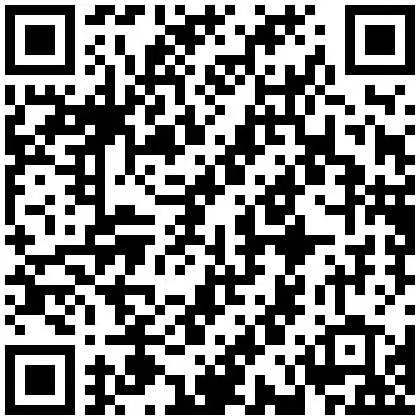 会议报名网址：https://www.hudongba.com/party/rv3p5.html?hdb_pos=manager_info会议联系人：中国通信企业协会增值服务专业委员会/中国通信企业协会虚拟运营分会听众联系人黄天舒:62305223,huangtianshu@caict.ac.cn虚商联系人张水云:68094671,zhangshuiyun@caict.ac.cn增值联系人林志勇:68094650,linzhiyong@caict.ac.cn会务支持单位|艾笛网iData :会务对接：宋宝辉 150268487782021中国增值电信及虚拟运营高峰论坛
——5G融合通信趋势下的技术创新2021中国增值电信及虚拟运营高峰论坛
——5G融合通信趋势下的技术创新2021中国增值电信及虚拟运营高峰论坛
——5G融合通信趋势下的技术创新2021中国增值电信及虚拟运营高峰论坛
——5G融合通信趋势下的技术创新日期上午下午下午待定/中国通信企业协会虚拟运营分会成立7周年——虚拟运营CEO沙龙中国通信企业协会虚拟运营分会成立7周年——虚拟运营CEO沙龙待定5G消息高峰论坛融合通信创新论坛欢迎晚宴待定5G消息高峰论坛云网协同数据中心创新论坛欢迎晚宴待定虚拟运营高峰论坛物联网创新论坛物联网创新论坛待定虚拟运营高峰论坛SD-WAN创新论坛SD-WAN创新论坛